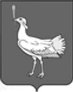 СОБРАНИЕ ПРЕДСТАВИТЕЛЕЙСЕЛЬСКОГО ПОСЕЛЕНИЯБОЛЬШАЯ ДЕРГУНОВКАМУНИЦИПАЛЬНОГО РАЙОНАБОЛЬШЕГЛУШИЦКИЙСАМАРСКОЙ ОБЛАСТИтретьего созываРЕШЕНИЕ  № 210от 17 мая 2019 г.О внесении изменений в Правила землепользования и застройкисельского поселения Большая Дергуновка муниципального района Большеглушицкий Самарской областиВ соответствии со статьей 33 Градостроительного кодекса Российской Федерации, пунктом 20 части 1, частью 3 статьи 14 Федерального закона от                        6 октября 2003 года № 131-ФЗ «Об общих принципах организации местного самоуправления в Российской Федерации», Собрание представителей сельского поселения Большая Дергуновка муниципального района Большеглушицкий Самарской области, РЕШИЛО:1. Внести изменения в Правила землепользования и застройки сельского поселения Большая Дергуновка муниципального района Большеглушицкий Самарской области, утвержденные Решением Собрания представителей сельского поселения Большая Дергуновка  муниципального района Большеглушицкий Самарской области от  27.12.2013 № 122 (Большедергуновские Вести, 2013, 30 декабря, № 19(33); Большедергуновские Вести, 2015, 16 февраля, № 4(54); Большедергуновские Вести, 2017, 29 сентября, № 20(118); Большедергуновские Вести, 2018, 29 декабря, № 27(153))  (далее - Правила): 1.1. В статье 22 Главы VIII Раздел III Правил:Ж1 Зона застройки индивидуальными жилыми домами1) В таблицу «Основные виды разрешённого использования земельных участков и объектов капитального строительства» добавить строку следующего содержания:«»;2) В таблице «Вспомогательные виды разрешённого использования земельных участков и объектов капитального строительства» исключить строку следующего содержания:«».2. Опубликовать настоящее Решение в газете «Большедергуновские Вести» и разместить  на  официальном  сайте  сельского поселения Большая Дергуновка муниципального  района  Большеглушицкий  Самарской  области  в  сети  «Интернет».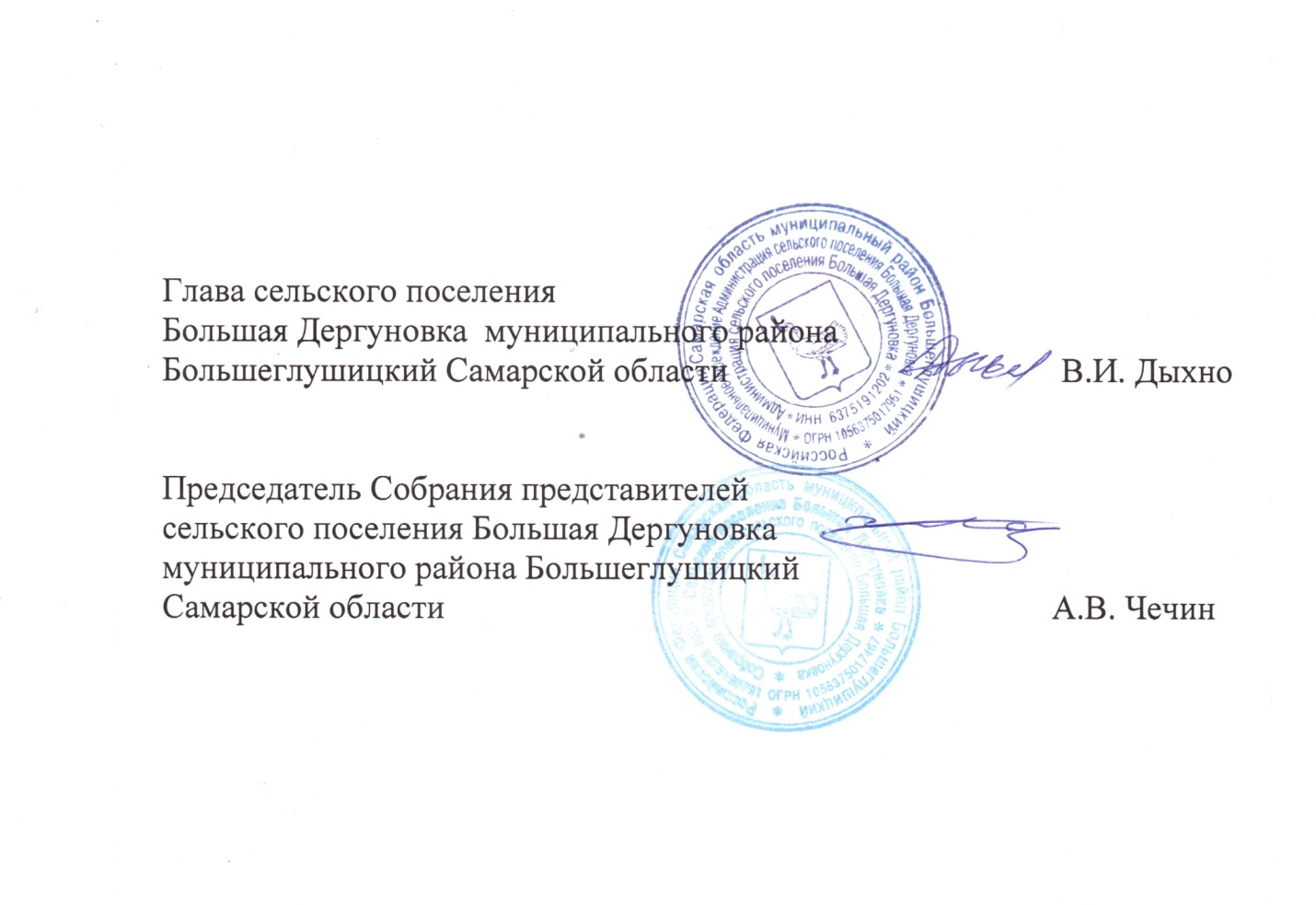 3. Настоящее Решение вступает в силу после его официального опубликования.Ведение огородничества Выращивание плодовых, ягодных, овощных, бахчевых или иных сельскохозяйственных культур, с правом возведения некапитального жилого строения, хозяйственных строений и сооруженийВедение огородничества Выращивание плодовых, ягодных, овощных, бахчевых или иных сельскохозяйственных культур, с правом возведения некапитального жилого строения, хозяйственных строений и сооружений